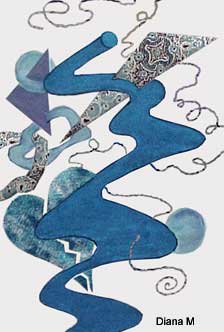 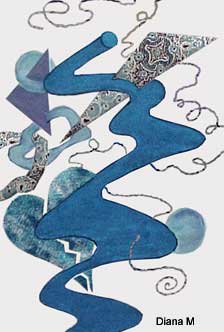 Techniques to Create Spatial TensionTouch- shapes in which contours contact each other Overlap- opaque or transparent coverage of one shape over another offering partial or simultaneous vision of both. Pierced- cutting through a shape and exiting. Interlock- shapes piercing and reconnecting, like a chain. Interlace- shapes are "weaved" over/under other shapes. Step 1- Using your sketchbook, create four preliminary drawings. These drawings should create a clear emphasis, experiment with line and shape, and you must use at least three spatial tensions in your final artwork. Step 2- Ensure you have utilized the principles and elements of design. Step 3- Complete the final design on the Bristol board provided. Ensure you use a black marker, the white of the paper, and ONE accent colour of your choice. Learning SkillsResponsibilityCleans up materials, comes to class on time with needed materials, etc.Independent WorkIs on task with minimal prompting. Works without bothering others.CollaborationWorks with group members effectively and appropriately.InitiativeWhen finished work early, takes out sketchbook or asks what’s next. Self-RegulationUses materials safely and appropriately.OrganizationPlanned each step of the activity and re-organizes in order to meet deadline.-50Level 150-59%Level 260-69%Level 370-79%Level 480-100%KnowledgeKnowledgeKnowledgeKnowledgeKnowledgeKnowledgeKnowledgeKnowledge of Content(All components of the assignment are completed. Three spatial tensions, a focal point is included, black and white with one accent colour, and a variety of line and shape are used. Demonstrates knowledge of technique)Knowledge of Content(All components of the assignment are completed. Three spatial tensions, a focal point is included, black and white with one accent colour, and a variety of line and shape are used. Demonstrates knowledge of technique)Knowledge of Content(All components of the assignment are completed. Three spatial tensions, a focal point is included, black and white with one accent colour, and a variety of line and shape are used. Demonstrates knowledge of technique)Few of the elements are included with little care5         5.5         5.9Some of the required elements are included with some care 6         6.5         6.9All required elements are correctly included7         7.5         7.9All required elements are included with care and precision8         9         10ThinkingThinkingThinkingThinkingThinkingThinkingUse of Planning Skills (Student uses sketchbook to explore a range of compositions, generate ideas, gather information, and brainstorm. The content of the artwork is sophisticated in scope)Use of Processing Skills (Student uses processing skills to edit and revise work throughout the process) Use of Planning Skills (Student uses sketchbook to explore a range of compositions, generate ideas, gather information, and brainstorm. The content of the artwork is sophisticated in scope)Use of Processing Skills (Student uses processing skills to edit and revise work throughout the process) Use of Planning Skills (Student uses sketchbook to explore a range of compositions, generate ideas, gather information, and brainstorm. The content of the artwork is sophisticated in scope)Use of Processing Skills (Student uses processing skills to edit and revise work throughout the process) Demonstrates limited use of planning skills and ideas are not developedFew sketches are completeDemonstrates limited use of processing skills 5         5.5         5.9Demonstrates some use of planning skills and some ideas are developedSome sketches are completeDemonstrates some use of processing skills 6         6.5         6.9Demonstrates considerable use of planning skills and ideas are developedAll sketches are complete with considerable skillDemonstrates considerable use of processing skills 7         7.5         7.9Demonstrates thorough use of planning skills and ideas are developed with sophisticationAll sketches are complete with exceptional detail and skillDemonstrates thorough  use of processing skills 8         9         10CommunicationCommunicationCommunicationCommunicationCommunicationCommunicationExpression and Organization of Ideas (Layout is well designed and there is a clear emphasis or focal point that follows the rule of thirds. Student creates a design that is interesting and visually appealing)Expression and Organization of Ideas (Layout is well designed and there is a clear emphasis or focal point that follows the rule of thirds. Student creates a design that is interesting and visually appealing)Expression and Organization of Ideas (Layout is well designed and there is a clear emphasis or focal point that follows the rule of thirds. Student creates a design that is interesting and visually appealing)Limited communication of ideas. Some suggestion of an emphasis, but it does not follow the rule of thirds. Limited use of principles and elements to lead the eye around the work 5         5.5        5.9Some communication of ideas. Some suggestion of an emphasis. Principles and elements lead the eye around the work and to the emphasis6         6.5        6.9Clear communication of ideas. Clear emphasis. Principles and elements lead the eye around the work and to the emphasis7         7.5        7.9Sophisticated communication of ideas. Extremely clear emphasis. Principles and elements lead the eye around the work and to the emphasis with a high degree of clarity8         9         10ApplicationApplicationApplicationApplicationApplicationApplicationApplication of Knowledge and Skills (Student demonstrates extensive application of spatial tension techniques and the principles and elements of design; student demonstrates a strong command of the selected medium; applies techniques with skill and sophistication)Application of Knowledge and Skills (Student demonstrates extensive application of spatial tension techniques and the principles and elements of design; student demonstrates a strong command of the selected medium; applies techniques with skill and sophistication)Application of Knowledge and Skills (Student demonstrates extensive application of spatial tension techniques and the principles and elements of design; student demonstrates a strong command of the selected medium; applies techniques with skill and sophistication)Spatial tensions used are basic in skillLimited evidence of drawing and colouring technique 5         5.5         5.9Spatial tensions used demonstrate some skillSome evidence of drawing and colouring technique 6         6.5         6.9Spatial tensions used demonstrate considerable skill Considerable evidence of drawing and colouring technique  7         7.5         7.9Spatial tensions used demonstrate thorough skill and detail Through evidence of drawing and colouring technique  8         9         10